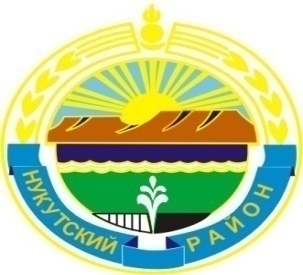 МУНИЦИПАЛЬНОЕ  ОБРАЗОВАНИЕ«НУКУТСКИЙ  РАЙОН»АДМИНИСТРАЦИЯМУНИЦИПАЛЬНОГО  ОБРАЗОВАНИЯ«НУКУТСКИЙ  РАЙОН»ПОСТАНОВЛЕНИЕ13 марта 2019                                                  № 111                                       п. НовонукутскийО проведении месячника защиты прав потребителейна территории муниципального образования «Нукутский район»  	В целях повышения качества и культуры обслуживания населения муниципального образования «Нукутский район» в сфере торговли, общественного питания и бытового обслуживания, содействия правовому просвещению граждан в области защиты прав потребителей, в соответствии с Законом Российской Федерации от 7 февраля 1992 года № 2300-I «О защите прав потребителей», распоряжением Службы потребительского рынка и лицензирования Иркутской области от 25 февраля 2019 года № 506-ср «О проведении месячника защиты прав потребителей на территории Иркутской области», руководствуясь ст. 35 Устава муниципального образования «Нукутский район» АдминистрацияПОСТАНОВЛЯЕТ:Провести на территории муниципального образования «Нукутский район» с 14 марта по 14 апреля 2019 года месячник защиты прав потребителей на территории муниципального образования «Нукутский район» (далее - месячник).Утвердить  План мероприятий, проводимых в рамках месячника (Приложение 1).Управлению экономического развития и труда Администрации муниципального образования «Нукутский район» (Платонова Н.А.) подвести итоги проведения месячника в срок до 19 апреля 2019 года.Опубликовать настоящее постановление в газете «Официальный курьер» и разместить на официальном сайте муниципального образования «Нукутский район».Контроль за исполнением настоящего постановления возложить на начальника управления экономического развития и труда Администрации МО «Нукутский район» Платонову Н.А.             Мэр                                                                             С.Г. ГомбоевПриложение №1к постановлению АдминистрацииМО «Нукутский район»от 13.03.2019 г. № 111ПЛАНмероприятий, проводимых в рамках месячника защиты прав потребителейна территории муниципального образования «Нукутский район» № п/пМероприятияСроки исполненияОтветственные исполнители1Проведение разъяснительной работы среди населения через средства массовой информации посредством размещения статьи «Смарт-устройства»В период проведения месячникаСоколова В.Г.2Проведение семинара при участии представителей Роспотребнадзора и ФГУЗ «Центр гигиены и эпидемиологии Иркутской области» с предпринимателями, осуществляющими свою деятельность на территории Нукутского района, о требованиях законодательства в сфере защиты прав потребителей   В период проведения месячникаСоколова В.Г.3Организация «горячей» телефонной линии по защите прав потребителей на территории МО «Нукутский район»В период проведения месячникаСоколова В.Г.